Piątek 27.03.2020r.Temat: Robimy ser!Pierwszą propozycją ćwiczenia porannego będzie:Zabawa ruchowa z elementami czworakowania.Rodzic mówi dziecku nazwę jakiegoś zwierzątka wiejskiego. Zadaniem dziecka jest naśladowanie tego zwierzęcia za pomocą ruchu i głosu.Drugą propozycją ćwiczenia porannego będzie:Układanie opowiadania na podstawie ilustracji.Co daje nam krowa, a co kura?-Rodzic przed dzieckiem rozkłada cztery ilustracje przedstawiające: krowę, pastwisko, gospodarza, mleko. Następnie  może zapytać się dziecka : Co przedstawia każda z nich? Następnie dziecko  opisuje po kolei każdą ilustrację. Kolejnym krokiem może być wspólne wymyślenie opowiadania do ilustracji. Rodzic może nakierować  dziecko  tak, aby powstała następująca historia: Była sobie krowa. Cały dzień pasła się na pastwisku, żuła trawę, odpoczywała. Przyszedł gospodarz, zabrał ją do obory. Tam wydoił krowę. Dzięki temu mamy pyszne mleko. -Rodzic zbiera ilustracje i rozkłada cztery nowe przedstawiające: kurę, kupkę ziaren, kurę w gnieździe na grzędzie, jajko. Następnie  mówi do dziecka: Przyjrzyj się tym ilustracjom. Co przedstawia każda z nich? Dziecko opisuje po kolei każdą ilustrację. Następnie rodzic wspólnie z dzieckiem może opowiedzieć nową historię oraz nakierować dziecko tak, aby powstała następująca historia: Była sobie kura. W ciągu dnia chodziła po wybiegu, wydziobywała ziarna z ziemi. Później poszła do kurnika, usiadła i zniosła jajko.Ilustracje do opowiadania: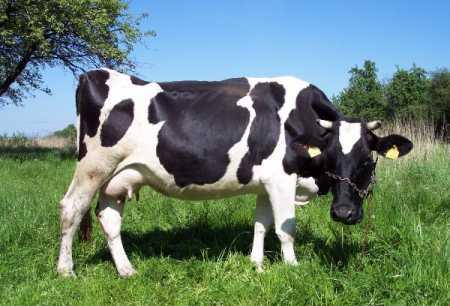 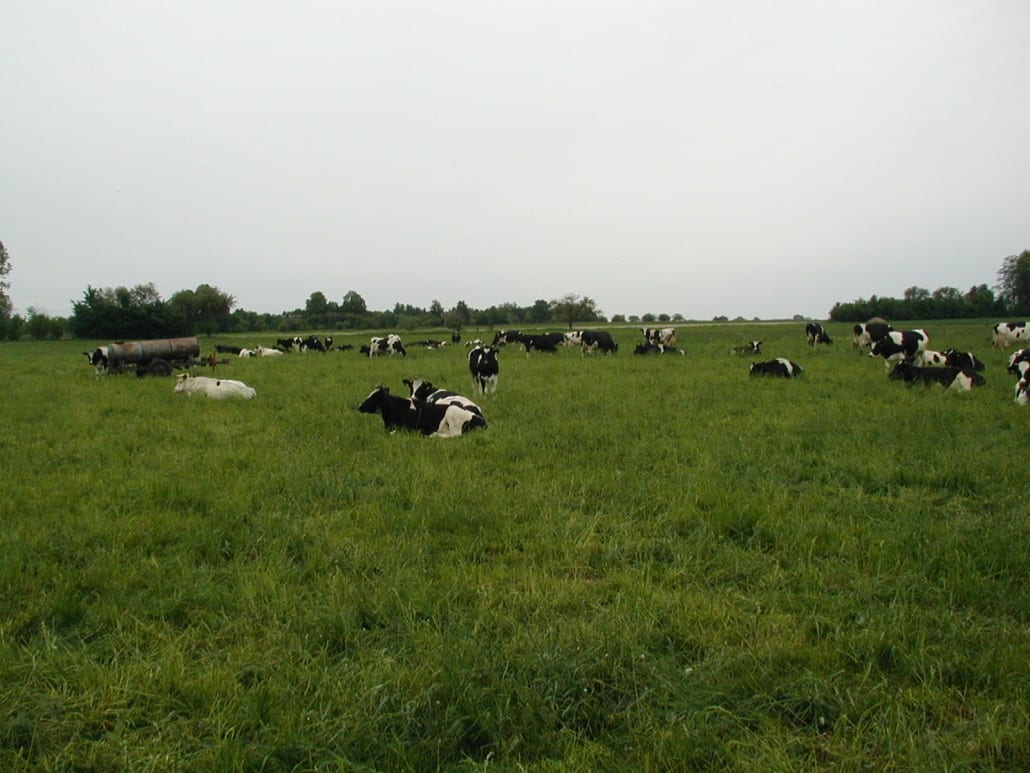 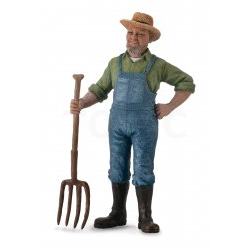 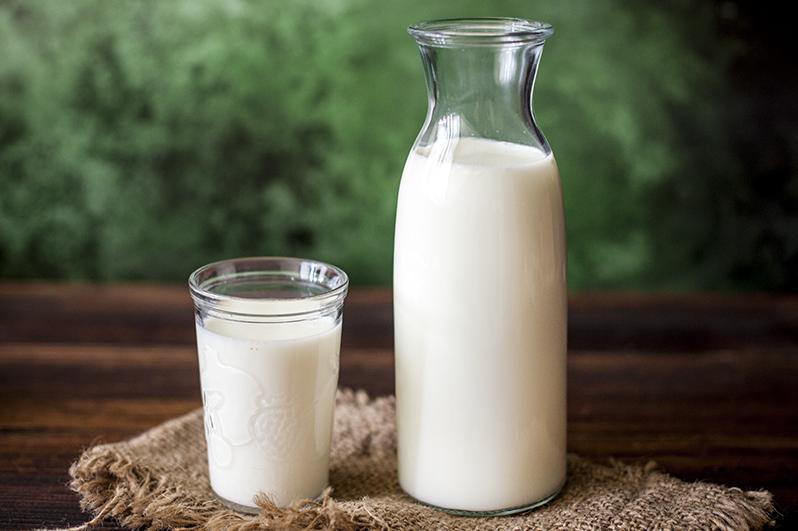 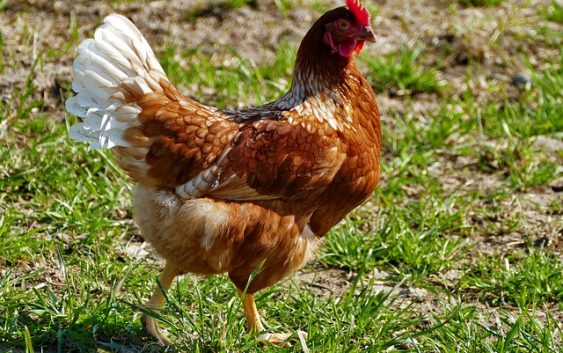 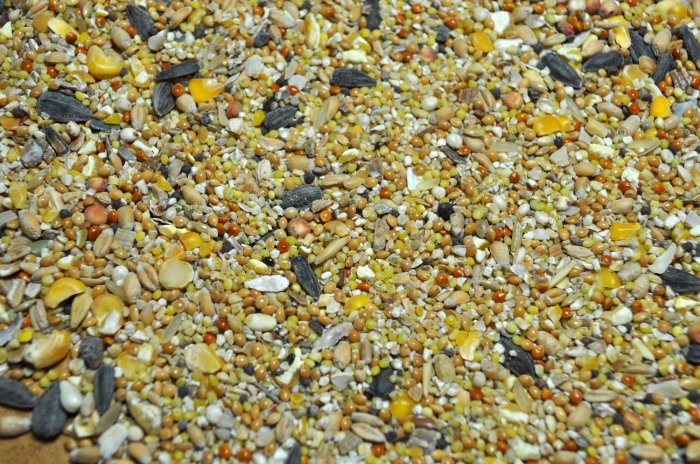 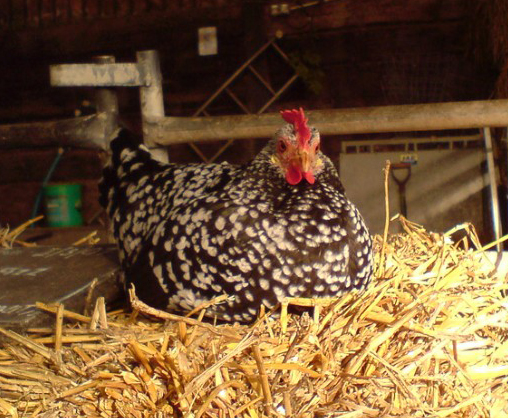 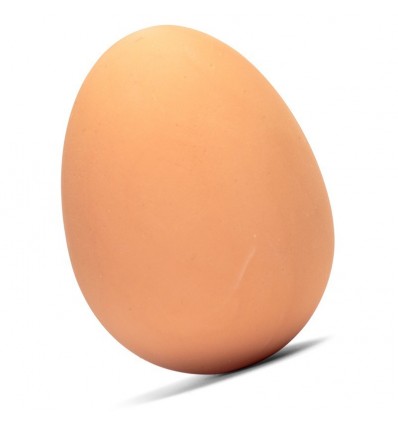 Trzecią propozycją będzie:Rozpoznawanie odgłosów zwierząt https://www.youtube.com/watch?v=hO2a3KUBuzEPo usłyszeniu głosu zwierzęcia dziecko mówi, jakie to zwierzę. Następnie razem z rodzicem może  zastanowić  się, jakie produkty uzyskujemy od danego zwierzęcia: od krowy – mleko, masło, jogurty, śmietanę, ser, twaróg; od owcy – mleko, sery; od kozy – mleko, sery, jogurty; od kury – jajka. Dziecko może zastanowić  się, po co są w gospodarstwie wiejskim takie zwierzęta jak konie, psy czy koty, jeśli nie uzyskujemy z nich żadnych produktów spożywczych. Koń – czasami pomaga rolnikowi w uprawie ziemi, pies – broni gospodarstwa, nie wpuszcza intruzów, kot – przegania myszy z domu gospodarza.